          К А Р А Р                                                                                 ПОСТАНОВЛЕНИЕ     02 сентябрь 2015 й.                                          №15                                 02 сентября  2015 г.О внесении изменений в постановление администрации сельского поселенияАкъюловский сельсовет муниципального района Хайбуллинский район Республики Башкортостан от 23 декабря 2014 года № 19 «Об утверждении порядка осуществления администрацией сельского поселения Акъюловский сельсовет муниципального района Хайбуллинский район Республики Башкортостан бюджетных полномочий главных администраторов доходов бюджетовбюджетной системы Российской Федерации на 2015 год»В соответствии с положениями Бюджетного кодекса Российской Федерации, Администрация сельского поселения Акъюловский сельсовет муниципального района Хайбуллинский район Республики Башкортостан постановляет:1. Внести в постановление администрации сельского поселения Акъюловский сельсовет муниципального района Хайбуллинский район Республики Башкортостан от 23 декабря 2014 года № 19 «Об утверждении порядка осуществления администрацией сельского поселения Акъюловский сельсовет муниципального района Хайбуллинский район Республики Башкортостан бюджетных полномочий главных администраторов доходов бюджетов бюджетной системы Российской Федерации на 2015 год» (с изменениями, внесенными постановлением администрации сельского поселения Акъюловский сельсовет муниципального района Хайбуллинский район Республики Башкортостан от 20 мая 2015 года № 10) следующие изменение:1.1. В приложении № 1 «Перечень главных администраторов доходов бюджетов бюджетной системы Российской Федерации - органов местного самоуправления муниципального района Хайбуллинский район Республики Башкортостан»:а) дополнить код бюджетной классификации:2. В приложении № 2 «Перечень кодов подвидов доходов по видам доходов, главными администраторами которых являются органы местного самоуправления сельского поселения Акъюловский сельсовет муниципального района Хайбуллинский район Республики Башкортостан на 2015 год» дополнить абзацем следующего содержания:000 2 02 02999 10 0000 151 «Прочие субсидии бюджетам сельских поселений» установить следующую структуру кода подвида доходов:Глава сельского поселения                                              И.Р.Казакбаев7912 02 02999 10 7101 151Прочие субсидии бюджетам сельских поселений (субсидии на софинансирование расходных обязательств)7101Субсидии на софинансирование расходных обязательств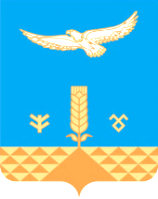 